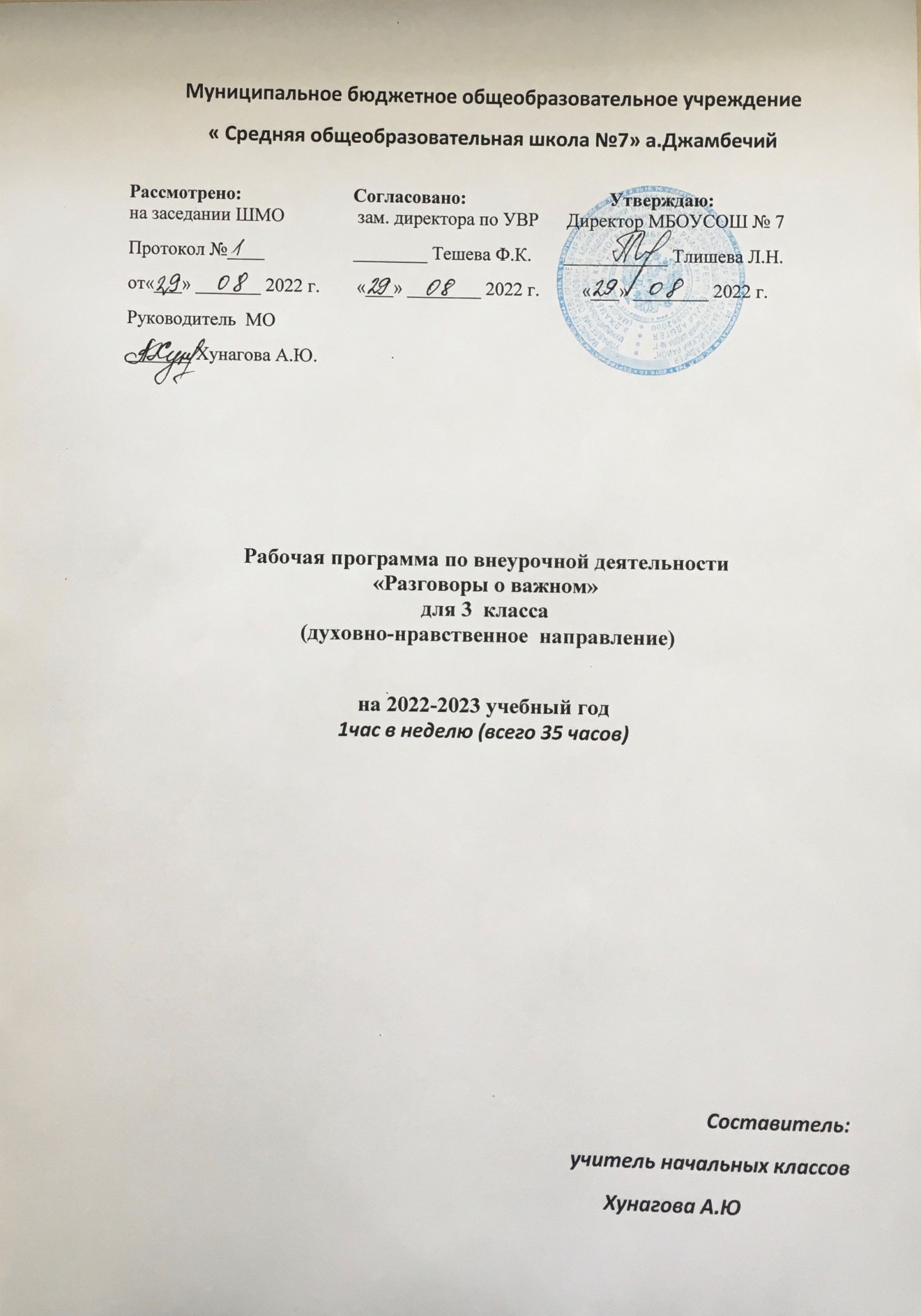 Пояснительная записка.Рабочая программа данного учебного курса внеурочной деятельности разработана в соответствии с требованиями:            Федерального закона от 29.12.2012 № 273 «Об образовании в Российской Федерации»;            Приказа Минпросвещения от 31.05.2021 № 286 «Об утверждении федерального государственного образовательного стандарта начального общего образования»;            Методических рекомендаций по использованию и включению в содержание процесса обучения и воспитания государственных символов Российской Федерации, направленных письмом Минпросвещения от 15.04.2022 № СК-295/06;            Методических рекомендаций по уточнению понятия и содержания внеурочной деятельности в рамках реализации основных общеобразовательных программ, в том числе в части проектной деятельности, направленных письмом Минобрнауки от 18.08.2017 № 09-1672;            Стратегии развития воспитания в Российской Федерации на период до 2025 года, утвержденной распоряжением Правительства от 29.05.2015 № 996-р;СП 2.4.3648-20;            СанПиН 1.2.3685-21;основной образовательной программы            На программу внеурочной деятельности «Разговоры о важном» отведен 1  час в неделю (35 часов в год).Содержание курса внеурочной деятельности «Разговоры о важном»  Темы занятий приурочены к государственным праздникам, знаменательным датам, традиционным праздникам, годовщинам со дня рождения известных людей – ученых, писателей, государственных деятелей и деятелей культуры:               День знаний               Наша страна – Россия               165 лет со дня рождения К.Э.  Циолковского               День музыки               День пожилого человека               День учителя               День отца               Международный день школьных библиотек               День народного единства               Мы разные, мы вместе               День матери               Символы России               Волонтеры               День Героев Отечества               День Конституции               Тема Нового года. Семейные праздники и мечты               Рождество               День снятия блокады Ленинграда               160 лет со дня рождения К.С. Станиславского               День Российской науки               Россия и мир               День защитника Отечества               Международный женский день               110 лет со дня рождения советского писателя и поэта, автора слов гимнов РФ и СССР С.В. Михалкова               День воссоединения Крыма с Россией               Всемирный день театра               День космонавтики. Мы – первые               Память о геноциде советского народа нацистами и их пособниками               День Земли               День Труда               День Победы. Бессмертный полк               День детских общественных организаций               Россия – страна возможностейПланируемые результаты освоения курса внеурочной деятельностиЛичностные результаты:-           становление ценностного отношения к своей Родине – России;-           осознание своей этнокультурной и российской гражданской идентичности;-           сопричастность к прошлому, настоящему и будущему своей страны и родного края;-           уважение к своему и другим народам;-           первоначальные представления о человеке как члене общества, о правах и ответственности, уважении и достоинстве человека, о нравственно-этических нормах поведения и правилах межличностных отношений;-           признание  индивидуальности  каждого человека;-           проявление сопереживания, уважения и доброжелательности;-           неприятие любых форм поведения, направленных на причинение физического и морального вреда другим людям;-           бережное отношение к природе;-           неприятие действий, приносящих вред природе.Метапредметные результаты1) базовые логические действия:-           сравнивать объекты, устанавливать основания для сравнения, устанавливать аналогии;-           объединять части объекта (объекты) по определенному признаку;-           определять существенный признак для классификации, классифицировать предложенные объекты;-           находить закономерности и противоречия в рассматриваемых фактах, данных и наблюдениях на основе предложенного педагогическим работником алгоритма;-           выявлять недостаток информации для решения учебной (практической) задачи на основе предложенного алгоритма;-           устанавливать причинно-следственные связи в ситуациях, поддающихся непосредственному наблюдению или знакомых по опыту, делать выводы;2) базовые исследовательские действия:-           определять разрыв между реальным и желательным состоянием объекта (ситуации) на основе предложенных педагогическим работником вопросов;-           с помощью педагогического работника формулировать цель, планировать изменения объекта, ситуации;-           сравнивать несколько вариантов решения задачи, выбирать наиболее подходящий (на основе предложенных критериев);-           проводить по предложенному плану опыт, несложное исследование по установлению особенностей объекта изучения и связей между объектами (часть – целое, причина – следствие);-           формулировать выводы и подкреплять их доказательствами на основе результатов проведенного наблюдения (опыта, измерения, классификации, сравнения, исследования);-           прогнозировать возможное развитие процессов, событий и их последствия в аналогичных или сходных ситуациях;3) работа с информацией:-           выбирать источник получения информации;-           согласно заданному алгоритму находить в предложенном источнике информацию, представленную в явном виде;-           распознавать достоверную и недостоверную информацию самостоятельно или на основании предложенного педагогическим работником способа ее проверки;-           соблюдать с помощью взрослых (педагогических работников, -         родителей (законных представителей) несовершеннолетних обучающихся) правила информационной безопасности при поиске информации в интернете;-           анализировать и создавать текстовую, видео-, графическую, звуковую информацию в соответствии с учебной задачей;-           самостоятельно создавать схемы, таблицы для представления информации.Овладение универсальными учебными коммуникативными действиями:1) общение:-           воспринимать и формулировать суждения, выражать эмоции в соответствии с целями и условиями общения в знакомой среде;-           проявлять уважительное отношение к собеседнику, соблюдать правила ведения диалога и дискуссии;-           признавать возможность существования разных точек зрения;-           корректно и аргументировано высказывать свое мнение;-           строить речевое высказывание в соответствии с поставленной задачей;-           создавать устные и письменные тексты (описание, рассуждение, повествование);-           готовить небольшие публичные выступления;-           подбирать иллюстративный материал (рисунки, фото, плакаты) к тексту выступления;2) совместная деятельность:-           формулировать краткосрочные и долгосрочные цели (индивидуальные с учетом участия в коллективных задачах) в стандартной (типовой) ситуации на основе предложенного формата планирования, распределения промежуточных шагов и сроков;-           принимать цель совместной деятельности, коллективно строить действия по ее достижению: распределять роли, договариваться, обсуждать процесс и результат совместной работы;-           проявлять готовность руководить, выполнять поручения, подчиняться;-           ответственно выполнять свою часть работы;-           оценивать свой вклад в общий результат;-           выполнять совместные проектные задания с опорой на предложенные образцы.Овладение универсальными учебными регулятивными действиями:1) самоорганизация:-           планировать действия по решению учебной задачи для получения результата;-           выстраивать последовательность выбранных действий;2) самоконтроль:-           устанавливать причины успеха/неудач учебной деятельности;-           корректировать свои учебные действия для преодоления ошибок.Предметные результатыСформировано представление:-           о политическом устройстве Российского государства, его институтах, их роли в жизни общества, о его важнейших законах; о базовых национальных российских ценностях;-           символах государства — Флаге, Гербе России, о флаге и гербе субъекта Российской Федерации, в котором находится образовательное учреждение;-           институтах гражданского общества, о возможностях участия граждан в общественном управлении; правах и обязанностях гражданина России;-           народах России, об их общей исторической судьбе, о единстве народов нашей страны; национальных героях и важнейших событиях истории России и ее народов;-           религиозной картине мира, роли традиционных религий в развитии Российского государства, в истории и культуре нашей страны;-           возможном негативном влиянии на морально-психологическое состояние человека компьютерных игр, кино, телевизионных передач, рекламы;-           нравственных основах учебы, ведущей роли образования, труда и значении творчества в жизни человека и общества;-           роли знаний, науки, современного производства в жизни человека и общества;-           единстве и взаимовлиянии различных видов здоровья человека: физического, нравственного (душевного), социально-психологического (здоровья семьи и школьного коллектива);-           влиянии нравственности человека на состояние его здоровья и здоровья окружающих его людей; душевной и физической красоте человека;-           важности физической культуры и спорта для здоровья человека, его образования, труда и творчества;-           активной роли человека в природе.Сформировано ценностное отношение:-           к русскому языку как государственному, языку межнационального общения; своему национальному языку и культуре;-           семье и семейным традициям;-           учебе, труду и творчеству;-           своему здоровью, здоровью родителей (законных представителей), членов своей семьи, педагогов, сверстников;-           природе и всем формам жизни.Сформирован интерес:-           к чтению, произведениям искусства, театру, музыке, выставкам и т. п.;-           общественным явлениям, понимать активную роль человека в обществе;-           государственным праздникам и важнейшим событиям в жизни России, в жизни родного города;-           природе, природным явлениям и формам жизни;-           художественному творчеству.Сформированы умения:-           устанавливать дружеские взаимоотношения в коллективе, основанные на взаимопомощи и взаимной поддержке;-           проявлять бережное, гуманное отношение ко всему живому;-           соблюдать общепринятые нормы поведения в обществе;-           распознавать асоциальные поступки, уметь противостоять им; проявлять отрицательное отношение к аморальным поступкам, грубости, оскорбительным словам и действиям.Тематическое планирование курса внеурочной деятельности«Разговор о важном» в 3 классе Календарно-тематическое планирование курса внеурочной деятельности «Разговоры о важном»№Тема занятияФормапроведениязанятияКол-во часовЭлектронные образовательные ресурсы1День знаний. Зачем нам знанияОбразовательный квиз1school-collection.edu.ru/collection/edsoo.ru/Metodicheskie_videouroki.htmapkpro.ru/razgovory-o-vazhnom/2Наша страна Россия. От поколения к поколению: любовь россиян к РодинеБеседа1school-collection.edu.ru/collection/edsoo.ru/Metodicheskie_videouroki.htmapkpro.ru/razgovory-o-vazhnom/3165-летие со дня рождения К.Э. ЦиолковскогоМечтаю летатьРабота с интерактивными карточками1school-collection.edu.ru/collection/edsoo.ru/Metodicheskie_videouroki.htmapkpro.ru/razgovory-o-vazhnom/4День пожилых людей. Как создаются традицииГрупповое обсуждение1school-collection.edu.ru/collection/edsoo.ru/Metodicheskie_videouroki.htmapkpro.ru/razgovory-o-vazhnom/5День учителя. Яснополянская школа и ее учительРабота с текстом1school-collection.edu.ru/collection/edsoo.ru/Metodicheskie_videouroki.htmapkpro.ru/razgovory-o-vazhnom/6День отцаТворческая мастерская1school-collection.edu.ru/collection/edsoo.ru/Metodicheskie_videouroki.htmapkpro.ru/razgovory-o-vazhnom/7День музыки. Я хочу услышать музыкуМузыкальный конкурс талантов1school-collection.edu.ru/collection/edsoo.ru/Metodicheskie_videouroki.htmapkpro.ru/razgovory-o-vazhnom/8Традиционные семейные ценности. Петр и Феврония МуромскиеРабота с иллюстрациями1school-collection.edu.ru/collection/edsoo.ru/Metodicheskie_videouroki.htmapkpro.ru/razgovory-o-vazhnom/9День народного единстваРабота с интерактивной картой1school-collection.edu.ru/collection/edsoo.ru/Metodicheskie_videouroki.htmapkpro.ru/razgovory-o-vazhnom/10Мы разные, мы вместеГрупповое обсуждение1school-collection.edu.ru/collection/edsoo.ru/Metodicheskie_videouroki.htmapkpro.ru/razgovory-o-vazhnom/11День материТворческая мастерская1school-collection.edu.ru/collection/edsoo.ru/Metodicheskie_videouroki.htmapkpro.ru/razgovory-o-vazhnom/12Символы России Герб России и Москвы. Легенда о Георгии ПобедоносцеРабота с видеорядом1school-collection.edu.ru/collection/edsoo.ru/Metodicheskie_videouroki.htmapkpro.ru/razgovory-o-vazhnom/13Один час моей жизни. Что я могу сделать для других?Групповое обсуждение1school-collection.edu.ru/collection/edsoo.ru/Metodicheskie_videouroki.htmapkpro.ru/razgovory-o-vazhnom/14Герои Отечества разных исторических эпохРабота с Галереей героев1school-collection.edu.ru/collection/edsoo.ru/Metodicheskie_videouroki.htmapkpro.ru/razgovory-o-vazhnom/15День КонституцииЭвристическая беседа1school-collection.edu.ru/collection/edsoo.ru/Metodicheskie_videouroki.htmapkpro.ru/razgovory-o-vazhnom/16О чем мы мечтаем?Конкурс стихов1school-collection.edu.ru/collection/edsoo.ru/Metodicheskie_videouroki.htmapkpro.ru/razgovory-o-vazhnom/17Светлый праздник РождестваПишем письмо Дедушке Морозу1school-collection.edu.ru/collection/edsoo.ru/Metodicheskie_videouroki.htmapkpro.ru/razgovory-o-vazhnom/18Ленинград в дни блокадыРабота с книжным текстом1school-collection.edu.ru/collection/edsoo.ru/Metodicheskie_videouroki.htmapkpro.ru/razgovory-o-vazhnom/19Рождение московского художественного театраВиртуальная экскурсия1school-collection.edu.ru/collection/edsoo.ru/Metodicheskie_videouroki.htmapkpro.ru/razgovory-o-vazhnom/20День российской наукиВикторина1school-collection.edu.ru/collection/edsoo.ru/Metodicheskie_videouroki.htmapkpro.ru/razgovory-o-vazhnom/21Россия и мирВикторина1school-collection.edu.ru/collection/edsoo.ru/Metodicheskie_videouroki.htmapkpro.ru/razgovory-o-vazhnom/22Есть такая профессия – Родину защищатьЛитературная гостиная: конкурс стихов1school-collection.edu.ru/collection/edsoo.ru/Metodicheskie_videouroki.htmapkpro.ru/razgovory-o-vazhnom/238 Марта – женский праздникТворческий флешмоб1school-collection.edu.ru/collection/edsoo.ru/Metodicheskie_videouroki.htmapkpro.ru/razgovory-o-vazhnom/24Гимн РоссииРабота с книжным текстом1school-collection.edu.ru/collection/edsoo.ru/Metodicheskie_videouroki.htmapkpro.ru/razgovory-o-vazhnom/25Путешествие по КрымуВиртуальная экскурсия1school-collection.edu.ru/collection/edsoo.ru/Metodicheskie_videouroki.htmapkpro.ru/razgovory-o-vazhnom/26Я иду в театрЧтение по ролям1school-collection.edu.ru/collection/edsoo.ru/Metodicheskie_videouroki.htmapkpro.ru/razgovory-o-vazhnom/27День космонавтикиОбсуждение фильма «Время Первых»1school-collection.edu.ru/collection/edsoo.ru/Metodicheskie_videouroki.htmapkpro.ru/razgovory-o-vazhnom/28Память прошлогоКонкурс стихов1school-collection.edu.ru/collection/edsoo.ru/Metodicheskie_videouroki.htmapkpro.ru/razgovory-o-vazhnom/29«Дом для дикой природы»: история созданияРабота с видеоматериалами1school-collection.edu.ru/collection/edsoo.ru/Metodicheskie_videouroki.htmapkpro.ru/razgovory-o-vazhnom/30День труда. Мужественные профессииБеседа с ветеранами труда1school-collection.edu.ru/collection/edsoo.ru/Metodicheskie_videouroki.htmapkpro.ru/razgovory-o-vazhnom/31,32Дорогами нашей ПобедыВстреча с ветеранами и беседы о войне1school-collection.edu.ru/collection/edsoo.ru/Metodicheskie_videouroki.htmapkpro.ru/razgovory-o-vazhnom/33День детских общественных организацийРабота с видеоматериалами1school-collection.edu.ru/collection/edsoo.ru/Metodicheskie_videouroki.htmapkpro.ru/razgovory-o-vazhnom/34-35Мои увлеченияТворческий конкурс2school-collection.edu.ru/collection/edsoo.ru/Metodicheskie_videouroki.htmapkpro.ru/razgovory-o-vazhnom/№ п/пТема урокаСроки прохождения темы по плануСроки прохождения темы по факту№ п/пТема урокаСроки прохождения темы по плануСроки прохождения темы по факту№ п/пТема урокаСроки прохождения темы по плануСроки прохождения темы по факту1День знаний. Зачем нам знания5.092Наша страна Россия. От поколения к поколению: любовь россиян к Родине12.093165-летие со дня рождения К.Э. ЦиолковскогоМечтаю летать19.094День пожилых людей. Как создаются традиции26.095День учителя. Яснополянская школа и ее учитель3.106День отца10.107День музыки. Я хочу услышать музыку17.108Традиционные семейные ценности. Петр и Феврония Муромские24.109День народного единства7.1110Мы разные, мы вместе14.1111День матери21.1112Символы России Герб России и Москвы. Легенда о Георгие Победоносце28.1113Один час моей жизни. Что я могу сделать для других?5.1214День Конституции12.1215Герои Отечества разных исторических эпох19.1216Светлый праздник Рождества09.0117О чем мы мечтаем?16.0118Ленинград в дни блокады23.0119Рождение московского художественного театра30.0120День российской науки6.0221Россия и мир13.0222Есть такая профессия – Родину защищать20.0223Гимн России27.02248 Марта – женский праздник6.0325Путешествие по Крыму13.0326Я иду в театр27.0327Память прошлого03.0428День космонавтики10.0429«Дом для дикой природы»: история создания17.0430Мои увлечения24.0431День труда. Мужественные профессии1.0532Дорогами нашей Победы8.0533День детских общественных организаций34,35Мои увлечения15.05